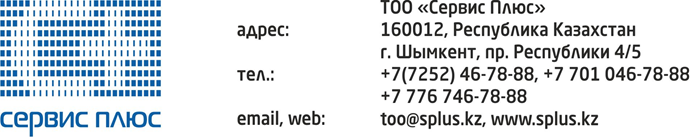 Инструкция на ККМ ПОРТ -35 ФKZ ЛОМБАРД И ПРИЕМ СТЕКЛОТАРЫ ВКЛЮЧЕНИЕ АППАРАТА Нажать кнопку ;  на индикаторе: после успешного или не успешного соединения на индикаторе высветится . 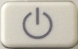 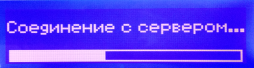 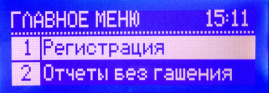 Перед пробитием чека нужно внести деньги в кассу (денежный ящик ) служебный чек внесения/выплаты.Нажать ИТОГ набрать  30 , и нажать клавишу  ИТОГ  на индикаторе высветится  0,00;  Набрать на цифровой клавиатуре  сумму 1. Внесение:        нажать кнопку     %+ внесения  наличных в кассу2. Выплата :        нажать кнопку   %- выплаты   наличных из кассыМОЖНО ВЫБИВАТЬ ЧЕКИ       ВЫДАЧА чека Сумма – 2СЕК –  ИТОГ Возврат кредитаСумма – 3СЕК –  ИТОГ  Возврат %Сумма – 4СЕК –  ИТОГ   Возврат пени  ЧЕК  ВЫДАЧА КРЕДИТА (перед оформлением чека выдача кредита нажать кнопку ЦЕНА)         Цена  – Сумма -  1СЕК  –  ИТОГПРОВЕДЕНИЕ ОПЕРАЦИИ АННУЛИРОВАНИЯДо нажатия кнопки ИТОГ можно исправить ошибочно введенные суммы проведением операции аннулирования: Нажать кнопку СТ нажать ПИ и нажать ИТОГ для завершения Чек возврата  ВОЗВРАТ КРЕДИТАУдерживайте кнопку СТ загорится  B(V)– Сумма – 2 или 3 или  4СЕК –  ИТОГЧек возврата ВЫДАЧА КРЕДИТА (перед оформлением чека возврата выдачи кредита нажать кнопку ЦЕНА)ЦЕНА – Удерживать кнопку СТ – Сумма – 1СЕК –  ИТОГПроведение промежуточного Х-отчета.Нажать кнопку  в любом режиме для перехода в Главное меню   Нажать ; Ввести код администратора:   Нажать клавишу  на индикаторе высветится:, Нажать клавишу  распечатается общий Х-отчет.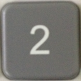 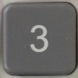 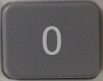 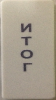 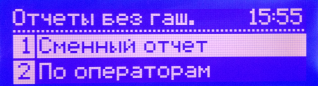 Проведение ежедневного Z-отчета ( обнуление кассы ).Нажать кнопку  в любом режиме для перехода в Главное меню   Нажать Ввести код администратора:  нажать клавишу  на индикаторе высветится: , нажать клавишу  распечатается Z-отчет.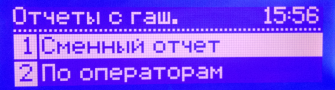 ДЛЯ ВЫКЛЮЧЕНИЯ ККМ  Нажать кнопку  для перехода в Главное меню и нажать  для выключения.